НЕМНОГО О БЕЗОПАСНОСТИ ДЕТЕЙ ПРИ НАХОЖДЕНИИ ВБЛИЗИ ВОДОЕМОВ В ОСЕННЕ-ЗИМНИЙ ПЕРИОДС наступлением заморозков на водоёмах появляется первый лёд. Образовавшийся первый ледяной покров привлекает детей, подростков и некоторых взрослых опробовать его на прочность. Однако тонкий лед очень опасен. Для того чтобы «ледяные» трагедии не повторялись, необходимо соблюдать правила безопасности вблизи и на водоемах в осенне-зимний период:не выходите на тонкий, неокрепший лед;не проверяйте на прочность лед ударом ноги;случайно попав на тонкий лед, следует немедленно отойти по своему же следу к берегу, скользящими шагами, не отрывая ног ото льда и расставив их на ширину плеч, чтобы нагрузка распределялась на большую площадь. Точно так же поступают при предостерегающем потрескивании льда и образовании в нем трещин.Уважаемые родители! Не допускайте бесконтрольного нахождения и игр детей вблизи водоемов, разъясните им смертельную опасность пренебрежения данными рекомендациями. Во время отдыха вблизи водоема дети должны находиться под постоянным, бдительным присмотром родителей. Родители обязаны уметь оказывать первую помощь!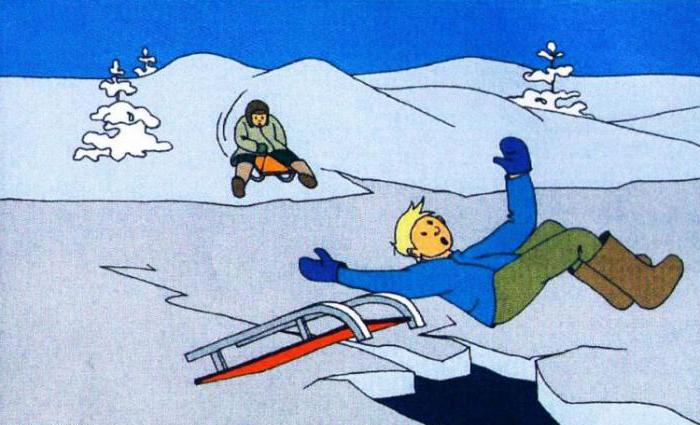 